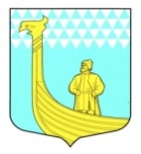 СОВЕТ ДЕПУТАТОВМУНИЦИПАЛЬНОГО ОБРАЗОВАНИЯВЫНДИНООСТРОВСКОЕ  СЕЛЬСКОЕ ПОСЕЛЕНИЕВОЛХОВСКОГО  МУНИЦИПАЛЬНОГО РАЙОНАЛЕНИНГРАДСКОЙ  ОБЛАСТИтретьего созывапроект   Р Е Ш Е  Н И Еот  «__ _»   ноябрь  2018 года                                                                  №     _____О внесении изменений в решение совета депутатов от 25 января 2016 года № 1 «Об утверждении структуры администрации муниципального образования Вындиноостровское сельское поселение Волховского муниципального района Ленинградской области» 	На основании областного закона № 101-03 от 22.10.2018 года о внесении изменений в Областной закон Ленинградской области №116-оз от 13.10.2006 года «О наделении органов местного самоуправления муниципальных образований Ленинградской области отдельными государственными полномочиями Ленинградской области в сфере административных правоотношений», совет депутатов  РЕШИЛ:1. Внести изменения в структуру администрации МО Вындиноостровское сельское поселение Волховского района Ленинградской области согласно приложению. 2. Настоящее решение вступает в силу с даты  подписания  и распространяется на правоотношения возникшие с 1 января 2019 года .3.Опубликовать настоящее решение в официальном печатном издании газете «Волховские Огни» и разместить настоящее решение на официальном сайте администрации муниципального образования  Вындиноостровское сельское поселение Волховского муниципального района  Ленинградской области (www.vindinostrov.ru).  	4. Контроль за исполнением решения оставляю за собой.Глава муниципального образования                                                                        Вындиноостровское сельское поселение                                      А.Сенюшкинутвержденарешением совета депутатовМО Вындиноостровское сельское поселение от «___»    ноября  2018 года №_ __приложение
Глава администрации МО Вындиноостровское сельское поселениеВедущий специалист по муниципальному хозяйствуВедущий специалист по управлению муниципальным имуществом, контролю и муниципальному заказуВедущий специалист-главный бухгалтерспециалист по организационно-правовой работе и делопроизводствуспециалист по муниципальному учету, налогам и работе с населениемСпециалист – бухгалтер, экономист